RICHIEDENTE/APPLICANTANAGRAFICA DELL’AZIENDA DATI DEL RAPPRESENTANTE AUTORIZZATO (SE APPLICABILE)/DATA OF AUTHORIZED REPRESENTATIVE (IF APPLICABLE)AMBITO DI APPLICAZIONE - INFORMAZIONI SUL PRODOTTO E DESCRIZIONE E DATI TECNICI/ PRODUCT INFORMATION AND TECHNICAL DATANORME APPLICATE – MODI DI PROTEZIONE – MARCATURA PREVISTA/APPLIED STANDARDS - PROTECTION METHODS - PROVIDED MARKINGPROCEDURA DI DEPOSITO/ DEPOSIT PROCEDURE:INFORMAZIONI GENERALI/GENERAL INFORMATIONDICHIARAZIONE/DECLARATIONI Vostri dati personali saranno gestiti dal MTIC in conformità alla legislazione nazionale in materia di privacy.Your personal data will be managed by MTIC in accordance with national privacy legislationMODALITA’ DI INOLTRO DEL FASCICOLO TECNICO PER PROCEDURA ART. 13.b.ii/PROCEDURE FOR FORWARDING THE TECHNICAL DOSSIER ACCORDING TO ART. 13.b.iiIl Fascicolo Tecnico dovrà essere realizzato in formato cartaceo in raccoglitori di dimensione A4 e sigillati in modo che dall’esterno si possa identificare:nome ed indirizzo del costruttore;tipo e modello dell’apparecchiatura (in lingua italiana e/o inglese);numero di identificazione del fascicolo tecnico;riportare sulla copertina copia della targhetta CE. *I raccoglitori dovranno essere debitamente imballati ed inviati a:MTIC InterCert S.r.l., ON n. 0068Via Moscova, 11 - 20017 Rho (MI) (Italia)Tel.: +39 02 97071800 The Technical Dossier must be made in paper format in A4 size folders and sealed so that from the outside it can be identified:name and address of the manufacturer;type and model of the equipment (in Italian and/or English);identification number of the technical file;report a copy of the CE plate on the cover*Binders must be duly packed and sent to:MTIC InterCert S.r.l., ON n. 0068Via Moscova, 11 - 20017 Rho (MI) (Italia)Tel.: +39 02 97071800 ESEMPIO DI MARCATURA ATEX PRODOTTI ELETTRICI/EXAMPLE OF ATEX MARKING FOR ELECTRICAL PRODUCTS    0068     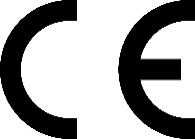 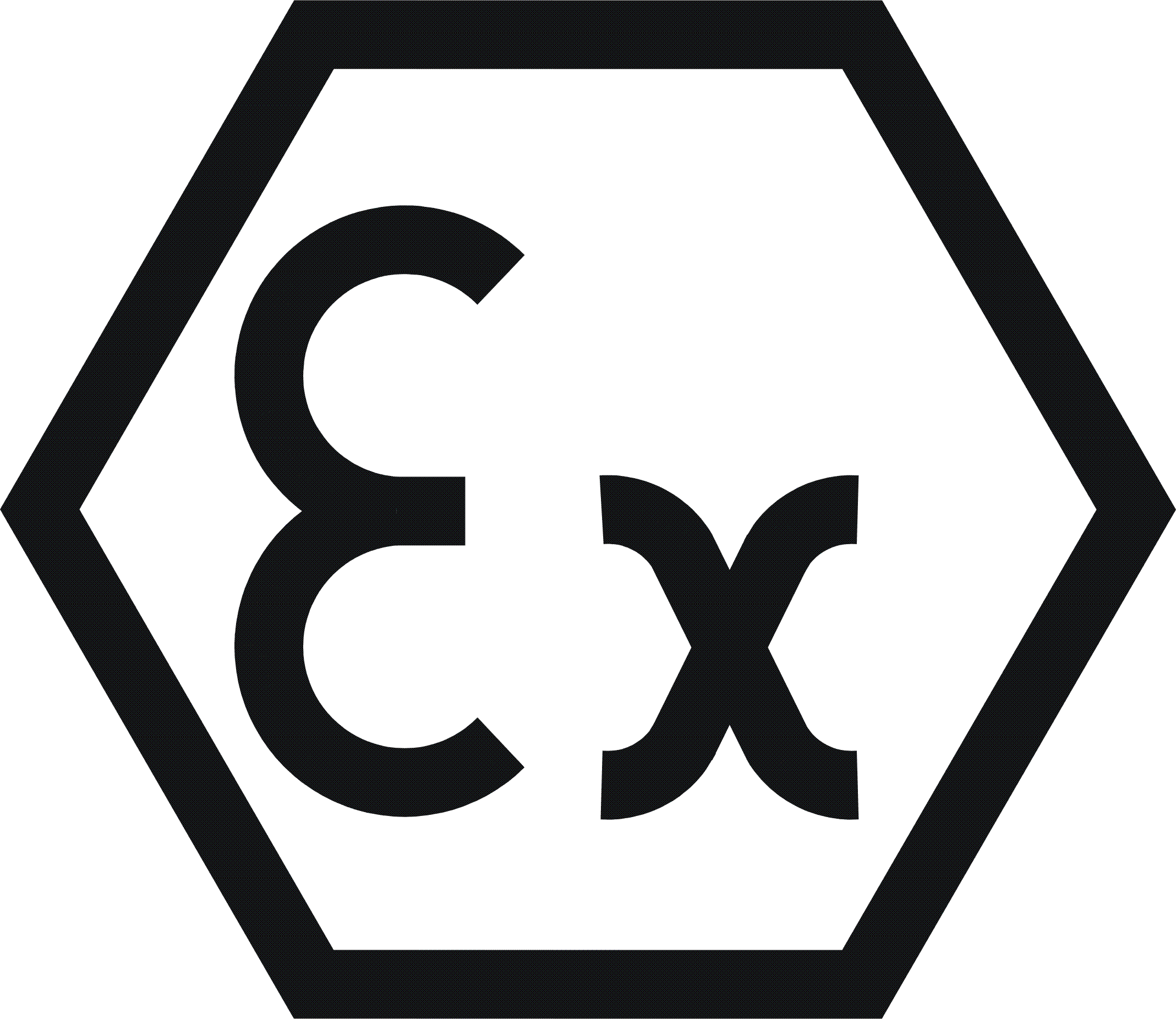 Verificato e Approvato (a cura di MTIC)/Verified and Approved (by MTIC)		  Si/Yes	  NoESEMPIO DI MARCATURA ATEX PRODOTTI NON ELETTRICI/EXAMPLE OF ATEX MARKING FOR NON ELECTRIC PRODUCTS    0068     Verificato e Approvato (a cura di MTIC)/Verified and Approved (by MTIC)		  Si/Yes	  NoFabbricante/ManufacturerRappresentante autorizzato/Authorized RepresentativeRagione sociale/Company nameP.IVAIndirizzo internet/Internet siteSede legale/Registered officeSede operativa/Operational headquartersReferente/Contact personTelefono/PhoneFaxE-mailNo. di addetti/Personnel NoDi cuiIn detailAmministrazione/Administration: Ricerca e sviluppo/R&D: Progettazione/Design: Fabbricazione/Production: Assemblaggio/Assembly: Controllo qualità/Quality Control: Lavoratori temporanei/Temporary Employee: Amministrazione/Administration: Ricerca e sviluppo/R&D: Progettazione/Design: Fabbricazione/Production: Assemblaggio/Assembly: Controllo qualità/Quality Control: Lavoratori temporanei/Temporary Employee: Amministrazione/Administration: Ricerca e sviluppo/R&D: Progettazione/Design: Fabbricazione/Production: Assemblaggio/Assembly: Controllo qualità/Quality Control: Lavoratori temporanei/Temporary Employee: Ragione sociale/Company nameP.IVAIndirizzo internet/Internet siteSede legale/Registered officeSede operativa/Operational headquartersNo. di addetti/Personnel NoDi cuiIn detailAmministrazione/Administration: Ricerca e sviluppo/R&D: Progettazione/Design: Fabbricazione/Production: Assemblaggio/Assembly: Controllo qualità/Quality Control: Lavoratori temporanei/Temporary Employee: Amministrazione/Administration: Ricerca e sviluppo/R&D: Progettazione/Design: Fabbricazione/Production: Assemblaggio/Assembly: Controllo qualità/Quality Control: Lavoratori temporanei/Temporary Employee: Amministrazione/Administration: Ricerca e sviluppo/R&D: Progettazione/Design: Fabbricazione/Production: Assemblaggio/Assembly: Controllo qualità/Quality Control: Lavoratori temporanei/Temporary Employee: Telefono/PhoneFaxE-mailInserire una breve descrizione del prodotto – allegare una scheda tecnica Insert a brief description of product – attached data sheetGruppo II / Categoria:Group II/Category: 1       2       3Apparecchio/Appliance: Elettrico/Electrical  Non elettrico /Not Electrical Tipologia di Prodotto/Product Type: Nuovo Apparecchio/New appliance Apparecchio da ricertificare/Renewal Richiesta di subentro/TransferNorme/Standards:  Modo di protezione/Protection mode:Marcatura/Marking:Ex  DEPOSITO ART. 13 PUNTO 1 b) ii)Quality Management System according to ISO	      Numero di certificato/Certificate Number       ; Data di scadenza/Expiring date      ;Emesso da/Issued by:     Il sottoscritto ………………………………………….. in qualità di Legale Rappresentante della società ……………………………………………………. dichiara che la domanda di certificazione per questo stesso prodotto non è stata inoltrata ad altro Organismo Notificato.The undersigned ………………………………………….. as Legal Representative of the company …………………………………………………….  declares that the application for certification for this same product has not been forwarded to another Notified Body.Luogo e data/Place and dateTimbro, firma del legale rappresentanteStamp, signature of the legal representativePrego restituire questo modulo aPlease return this form aPer conto di MTIC InterCert s.r.l., ON n. 0068S.O. Via Moscova 11, 20017 Rho (MI) info@mtic-group.orgT. + 02 97071800 Luogo e data/Place and dateTimbro, firma del legale rappresentanteStamp, signature of the legal representativePrego restituire questo modulo aPlease return this form aPer conto di MTIC InterCert s.r.l., ON n. 0068S.O. Via Moscova 11, 20017 Rho (MI) info@mtic-group.orgT. + 02 97071800 